Primorsko-goranska županija, Upravni odjel za prostorno, graditeljstvo i zaštitu okoliša, Ispostava u Rabu, Palit 71, temeljem odredbe članka 115. stavak 1. i stavak 2., te članka 116. stavak 1., stavak 3. i stavak 4. Zakona o gradnji („Narodne novine“, broj: 153/13 i 20/17) u postupku izdavanja građevinske dozvole po zahtjevu „VRELO“ d.o.o. Rab, Palit 68, zastupan po „HIDRO-EXPERT“ d.o.o. Rijeka, Bujanska 5,P O Z I V Avlasnike i nositelje drugih stvarnih prava na nekretninama za koje se izdaje građevinska dozvola za građenje sustava odvodnje otpadnih voda i rekonstrukciju vodovoda – sustav Kampor na k.č. zgr *29/1, k.č. zgr *42/3, k.č. 1359/2, k.č. 1394, k.č. 1395, k.č. 1401, k.č. 1500/1, k.č. 1500/13, k.č. 1501/3, k.č. 1501/4, k.č. 1502, k.č. 1511/3, k.č. 1511/5, k.č. 1525/2, k.č. 1525/3, k.č. 1528/2, k.č. 1538, k.č. 1539/2, k.č. 1539/4, k.č. 1540, k.č. 1560/3, k.č. 1560/5, k.č. 1561/2, k.č. 1563/2, k.č. 1576/3, k.č. 1578/1, k.č. 1578/4, k.č. 1578/5, k.č. 1578/7, k.č. 1578/8, k.č. 1579/2, k.č. 1579/4, k.č. 1580, k.č. 1582, k.č. 1617, k.č. 1619, k.č. 1681/1, k.č. 1681/2, k.č. 1816, k.č. 1819/1, k.č. 1819/2, k.č. 1819/3, k.č. 1821, k.č. 1822/1, k.č. 1826, k.č. 1833, k.č. 1836/1, k.č. 1836/2, k.č. 1841/1, k.č. 1847, k.č. 1856, k.č. 1891, k.č. 232/5, k.č. 232/6, k.č. 232/7, k.č. 233, k.č. 245, k.č. 246, k.č. 249/3, k.č. 250, k.č. 253/1, k.č. 256/1, k.č. 260/3, k.č. 261/2, k.č. 261/6, k.č. 275/3, k.č. 290/2, k.č. 295/3, k.č. 300/3, k.č. 579, k.č. 580/1, k.č. 591, k.č. 592, k.č. 593/1, k.č. 611, k.č. 612, k.č. 657/3, k.č. 662/1, k.č. 662/2, k.č. 662/3, k.č. 662/4, k.č. 664/1, k.č. 664/4, k.č. 664/5, k.č. 674, k.č. 682/2, k.č. 685/1, k.č. 700/1, k.č. 700/2, k.č. 700/6, k.č. 702/2, k.č. 714, k.č. 722, k.č. 723/3, k.č. 744, k.č. 746/8, k.č. 747/1, k.č. 748/1, k.č. 749/2, k.č. 750, k.č. 888/2, k.č. 895, k.č. 903/1, k.č. 907/1, k.č. 907/2, k.č. 908/1, k.č. 909/1, k.č. 914/1, 914/2, 929/2, 930/2, k.č. 932, k.č. 934/2, k.č. 939/1, k.č. 939/3, k.č. 939/4, k.č. 940/1, k.č. 948, k.č. 949/5, k.č. 952/2, k.č. 953/1, k.č. 953/2, k.č. 953/4, k.č. 956/2, k.č. 961/2, k.č. 961/8, k.č. 964/1, k.č. 964/4, k.č. 966, k.č. 969/1, k.č. 970/2, k.č. 971 i k.č. 974/1, sve k.o. Kampor, te vlasnike i nositelje drugih stvarnih prava na nekretninama koje neposredno graniče sa nekretninom za koju se izdaje građevinska dozvola, da izvrše uvid u glavni projekt radi izjašnjenja.Uvid u glavni projekt, te izjašnjenje o istom može izvršiti osoba koja dokaže da ima svojstvo stranke, osobno ili putem opunomoćenika, dana 06. svibnja 2019. godine, u prostorijama ovog Upravnog odjela, Ispostava u Rabu, Palit 71, I kat, soba V desno, u vremenu od 945 – 1015sati.Stranka koja se ne odazove pozivu ne može zbog toga tražiti obnovu postupka izdavanja građevinske dozvole.DOSTAVITI:Oglasna ploča - 8 dana, ovdjeMrežne stranice upravnog tijelaGrađevna česticaSpis, ovdje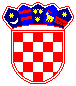 REPUBLIKA HRVATSKAPRIMORSKO-GORANSKA ŽUPANIJA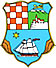 UPRAVNI ODJEL ZA PROSTORNO UREĐENJE,  GRADITELJSTVO I ZAŠTITU OKOLIŠAISPOSTAVA U RABUKLASA:UP/I-361-03/18-06/69URBROJ:2170/1-03-07/02-19-05Rab,17. travnja 2019.